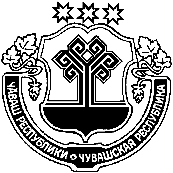 О проведении паспортизации и утверждении                                                                  паспорта отходов I – IV классов опасности на                                                                               территории Яндобинского сельского поселения                                                                        Аликовского района Чувашской Республики                                 В соответствии с Федеральным законом от 24.06.1998 №89-ФЗ «Об отходах производства и потребления», Федеральным законом от 30.03.1999 №52-ФЗ «О санитарно-эпидемиологическом благополучии населения», постановлением Правительства РФ от 16.08.2013 №712 «О порядке проведения паспортизации отходов I - IV классов опасности», приказом Росприроднадзора от 18.07.2014 №445 «Об утверждении федерального классификационного каталога отходов», администрация Яндобинского сельского поселения Аликовского района   п о с т а н о в л я е т:1. Утвердить «Правила проведения паспортизации отходов I - IV классов опасности на территории Яндобинского сельского поселения Аликовского района Чувашской Республики, согласно приложению №1.2. Утвердить Паспорт отходов I - IV классов опасности на территории Яндобинского сельского поселения Аликовского района Чувашской Республики, согласно приложению № 2.3. Контроль  за исполнением настоящего постановления оставляю за собой.                                4. Настоящее постановление вступает в силу с момента его подписания.Глава Яндобинскогосельского поселения                                                                                 Л.П. МукинПриложение № 1                                                                                                                              к постановлению администрации                                                                            Яндобинского сельского поселения                                                                                  от 21.10.2019 № 75Правила
проведения паспортизации отходов I - IV классов опасностиНастоящие Правила определяют порядок проведения паспортизации отходов I - IV классов опасности. Отношения в области обращения с радиоактивными отходами, биологическими отходами, отходами лечебно-профилактических учреждений, выбросами вредных веществ в атмосферу и со сбросами вредных веществ в водные объекты регулируются соответствующим законодательством Российской Федерации.Паспорт отходов I - IV классов опасности (далее - паспорт) составляется на основании данных о составе и свойствах этих отходов, а также оценки их опасности в зависимости от степени негативного воздействия на окружающую среду.Паспорт составляется индивидуальными предпринимателями и юридическими лицами, в процессе деятельности которых образуются отходы I - IV классов опасности (далее - индивидуальные предприниматели и юридические лица). Определение данных о составе и свойствах отходов I - IV классов опасности, включаемых в паспорт, осуществляется с соблюдением установленных законодательством Российской Федерации об обеспечении единства измерений требований к измерениям и средствам измерений.Индивидуальные предприниматели и юридические лица для составления паспорта подтверждают отнесение отходов к конкретному классу опасности в порядке, установленном Министерством природных ресурсов и экологии Российской Федерации.На отходы I - IV классов опасности, включенные в федеральный классификационный каталог отходов, индивидуальные предприниматели и юридические лица составляют и утверждают паспорт, согласно приложению № 2.
Копия паспорта, заверенного индивидуальными предпринимателями и юридическими лицами, а также копии документов, подтверждающих отнесение вида отхода к конкретному классу опасности, направляются в территориальный орган Федеральной службы по надзору в сфере природопользования по месту осуществления хозяйственной деятельности индивидуальными предпринимателями и юридическими лицами способом, позволяющим определить факт и дату их получения, или вручаются ими под роспись.Паспорт действует бессрочно.Внесение изменений в паспорт не допускается.На отходы, не включенные в федеральный классификационный каталог отходов, индивидуальные предприниматели и юридические лица обязаны подтвердить отнесение таких отходов к конкретному классу опасности в течение 90 дней со дня их образования в порядке, установленном Министерством природных ресурсов и экологии Российской Федерации, для их включения в федеральный классификационный каталог отходов.На отходы, включенные в федеральный классификационный каталог отходов в порядке, установленном Министерством природных ресурсов и экологии Российской Федерации, индивидуальные предприниматели и юридические лица оформляют паспорт в порядке, установленном пунктом 7 настоящих Правил.              
ПАСПОРТ отходов I – IV классов опасностиЧУВАШСКАЯ РЕСПУБЛИКА АЛИКОВСКИЙ РАЙОНЧĂВАШ РЕСПУБЛИКИЭЛЕК РАЙОНĚГЛАВА АДМИНИСТРАЦИИЯНДОБИНСКОГО СЕЛЬСКОГО ПОСЕЛЕНИЯ          ПОСТАНОВЛЕНИЕ«21» октября  2019    № 75Юнтапа салиЮНТАПА ЯЛ АДМИНИСТРАЦИПОСЕЛЕНИЙĚН ПУÇЛĂХĚ ЙЫШĂНУ         «21» октября  2019  № 75село ЯндобаПриложение № 2 к постановлению Администрации Яндобинского сельского поселения Аликовского района    от 21.10.2019 № 75УТВЕРЖДАЮ:Глава Яндобинского сельского поселения Аликовского района Чувашской Республики______________________Л.П. Мукин«21» октября 2019 г.Составлен на отход:        код: 73310001724Мусор от офисных и бытовых помещений организаций несортированный (исключая крупногабаритный)Мусор от офисных и бытовых помещений организаций несортированный (исключая крупногабаритный)агрегатное состояние:Смесь твердых материалов (включая волокна) и изделийсостоящий из:Бумага, картон – 40%,  пищевые отходы – 20 %, текстиль – 10 %, стекло – 15%, пластмасса – 10%, пыль -5%Бумага, картон – 40%,  пищевые отходы – 20 %, текстиль – 10 %, стекло – 15%, пластмасса – 10%, пыль -5%образованный в результате:образованный в результате:Непроизводственной деятельности сотрудников организации (чистки и уборки нежилых помещений)имеющий класс опасности для окружающей природной среды:	                       IV (четвертый)обладающий опасными свойствами:обладающий опасными свойствами:обладающий опасными свойствами:обладающий опасными свойствами:обладающий опасными свойствами:обладающий опасными свойствами:обладающий опасными свойствами:обладающий опасными свойствами:                 не обладает                 не обладает                 не обладает                 не обладаетДополнительные сведения:Дополнительные сведения:Дополнительные сведения:Дополнительные сведения:Дополнительные сведения:ФИО индивидуального предпринимателя или полное наименование юридического лица:ФИО индивидуального предпринимателя или полное наименование юридического лица:ФИО индивидуального предпринимателя или полное наименование юридического лица:ФИО индивидуального предпринимателя или полное наименование юридического лица:ФИО индивидуального предпринимателя или полное наименование юридического лица:ФИО индивидуального предпринимателя или полное наименование юридического лица:ФИО индивидуального предпринимателя или полное наименование юридического лица:ФИО индивидуального предпринимателя или полное наименование юридического лица:ФИО индивидуального предпринимателя или полное наименование юридического лица:ФИО индивидуального предпринимателя или полное наименование юридического лица:ФИО индивидуального предпринимателя или полное наименование юридического лица:ФИО индивидуального предпринимателя или полное наименование юридического лица:Администрация Яндобинского сельского поселения Аликовского района Чувашской Республики Администрация Яндобинского сельского поселения Аликовского района Чувашской Республики Администрация Яндобинского сельского поселения Аликовского района Чувашской Республики Администрация Яндобинского сельского поселения Аликовского района Чувашской Республики Администрация Яндобинского сельского поселения Аликовского района Чувашской Республики Администрация Яндобинского сельского поселения Аликовского района Чувашской Республики Администрация Яндобинского сельского поселения Аликовского района Чувашской Республики Администрация Яндобинского сельского поселения Аликовского района Чувашской Республики Администрация Яндобинского сельского поселения Аликовского района Чувашской Республики Администрация Яндобинского сельского поселения Аликовского района Чувашской Республики Администрация Яндобинского сельского поселения Аликовского района Чувашской Республики Администрация Яндобинского сельского поселения Аликовского района Чувашской Республики Сокращенное наименование: Сокращенное наименование: Сокращенное наименование: Сокращенное наименование: Администрация  Яндобинского сельского поселения  Администрация  Яндобинского сельского поселения  Администрация  Яндобинского сельского поселения  Администрация  Яндобинского сельского поселения  Администрация  Яндобинского сельского поселения  Администрация  Яндобинского сельского поселения  Администрация  Яндобинского сельского поселения  Администрация  Яндобинского сельского поселения  ИНН21024206642102420664ОКТМООКТМООКТМО97605490976054909760549097605490ОКПО04320032ОГРН10521330190141052133019014ОКВЭДОКВЭДОКВЭД75.11.3275.11.3275.11.3275.11.32Адрес юридический429256, Чувашская Республика, Аликовский район, с.Яндоба, ул. Школьная, д. 8,  тел/:8(83535) 65-2-23, факс: 8(83535) 65-2-23e-mail: sao-yand@cap.ru Адрес почтовый429256, Чувашская Республика, Аликовский район, с.Яндоба, ул. Школьная, д. 8,  тел/:8(83535) 65-2-23, факс: 8(83535) 65-2-23e-mail: sao-yand@cap.ru